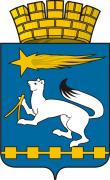 ДУМА ГОРОДСКОГО ОКРУГАНИЖНЯЯ САЛДА   __________________________________________________Р Е Ш Е Н И Е19.06.2014										          № 38/7Об утверждении тарифов на платные услуги, предоставляемыемуниципальным унитарным предприятием «Чистый город»На основании Федерального закона  от 06 октября  2003 года № 131-ФЗ «Об общих принципах организации местного самоуправления в Российской Федерации», руководствуясь Уставом городского округа Нижняя Салда, Порядком установления тарифов на услуги муниципальных предприятий  и  учреждений, выполнение работ, а также установление размера платы за содержание и ремонт жилого помещения на территории городского округа Нижняя Салда, утвержденного решением Думы городского округа Нижняя Салда от 18.04.2013 № 22/3, заслушав главу администрации городского округа Нижняя Салда С.Н. Гузикова, Дума городского округа Нижняя СалдаР Е Ш И Л А: 1. Утвердить и ввести в действие с 01 июля 2014 года тарифы на платные услуги, предоставляемые муниципальным унитарным предприятием «Чистый город»:1.1.на услугу по вывозу твердых бытовых отходов (приложение № 1);1.2. на услугу по сбору твердых бытовых отходов (приложение № 2);1.3. на услуги специальной техники и оборудования для физических и     юридических лиц (приложение № 3);1.4. на услуги по изготовлению пиломатериалов и столярных изделий для физических и  юридических лиц (приложение № 4).2. Признать утратившими силу решения Думы городского округа Нижняя Салда от 24.01.2013 № 18/9 «Об утверждении тарифов на платные услуги, предоставляемые муниципальным унитарным предприятием  «Чистый город», от 20.06.2013 № 24/7 «Об утверждении тарифов на платные услуги, предоставляемые муниципальным унитарным предприятием  «Чистый город».3. Опубликовать настоящее решение в газете «Городской вестник - Нижняя Салда» и разместить на официальном сайте городского округа Нижняя Салда.4. Контроль над исполнением настоящего решения возложить на комиссию по вопросам  экологии, благоустройства, жилищно-коммунального хозяйства и строительства (А.Б. Замураев).Глава городского округа 						        Е.В. МатвееваТариф на услугу по вывозу твердых бытовых отходов     * Тариф налогом на добавленную стоимость не облагается, так как МУП «Чистый        город» применяет упрощенную систему налогообложения в соответствии со статьей 346.11 главы 26.2 части II Налогового кодекса Российской Федерации.Тариф на услугу по сбору твердых бытовых отходов     * Тариф налогом на добавленную стоимость не облагается, так как МУП «Чистый        город» применяет упрощенную систему налогообложения в соответствии со статьей 346.11 главы 26.2 части II Налогового кодекса Российской Федерации.Приложение № 3УТВЕРЖДЕНЫ                                                                                                                    решением  Думы                                                                                       городского округа                                                                                       Нижняя  Салда                                                                                       от 19.06.2014 № 38/7Тарифы на платные услуги специальной техники  и   оборудования для физических и юридических лиц     * Тариф налогом на добавленную стоимость не облагается, так как МУП «Чистый        город» применяет упрощенную систему налогообложения в соответствии со статьей 346.11 главы 26.2 части II Налогового кодекса Российской Федерации.** Тариф согласно Трудового Кодекса РФ ст. 152 сверхурочная работа – оплачивается за первые два часа работы не менее чем в полуторном размере, за последующие часы – не менее чем в двойном размере.  ***  Тариф согласно Трудового Кодекса РФ ст. 153 работа – в выходной или нерабочий праздничный день оплачивается не менее чем в двойном размере.                                                                                                              Приложение № 4                                                                                         УТВЕРЖДЕНЫ                               решением  Думы                                                                                                                         городского округа                                                                                      	Нижняя  Салда                                                                                                                          от  19.06.2014 № 38/7                                                                       Тарифы на платные услуги по изготовлению пиломатериалов и столярных  изделий для физических и юридических лиц   * Тариф налогом на добавленную стоимость не облагается, так как МУП «Чистый город» применяет упрощенную систему налогообложения в соответствии со статьей 346.11 главы 26.2 части II Налогового кодекса Российской Федерации.     Приложение № 1УТВЕРЖДЕН          решением Думы          городского округа          Нижняя Салда          от 19.06.2014 № 38/7п/п№НаименованиеТариф(без НДС)* руб./м31Вывоз твердых бытовых отходов293,33       Приложение № 2УТВЕРЖДЕН          решением Думы          городского округа          Нижняя Салда           от 19.06.2014 № 38/7                     п/п№НаименованиеТариф(без НДС)* руб./м31Сбор твердых бытовых отходов60,36п/п№НаименованиеТариф(без  НДС)* руб./час.Тариф(без НДС) за сверхурочную работу **руб./час.Тариф(без НДС) заработу в выходные и праздничные дни*** руб./час.1Услуги абразивно-отрезного устройства (бензорез) STIHL TS 760302,00363,00372,002Услуги виброплиты WACKER WP – 1550A683,00770,00787,003Услуги бензокустореза STIHL FS 450323,00384,00392,004Услуги бензокосы STIHL FS 55292,00353,00361,005Услуги трактора-экскаватора МТЗ 82; ЭО-2621636,00797,00819,006Услуги самосвал ГАЗ САЗ; ЗИЛ408,00522,00537,007Услуги автогрейдера1 509,001 902,001 957,008Услуги погрузчика  ЧСДМ В-1401 236,001 330,001 344,009Услуги по удалению нечистот вручную (погрузка ТБО)123,00172,00178,00п/п №Наименование услуг по изготовлению:Тариф* (руб.) с учетом стоимости сырья за:Тариф* (руб.) с учетом стоимости сырья за:Тариф* (руб.) с учетом стоимости сырья за:Тариф* (руб.) без учета стоимости сырья за:Тариф* (руб.) без учета стоимости сырья за:Тариф* (руб.) без учета стоимости сырья за:п/п №Наименование услуг по изготовлению:м3штукупог.мм3штукупог.м1Пиломатериал:Брус 3000х40х40 мм12 676,2860,8420,283 286,4515,775,262Столярные изделия:Багет 3000х40х35 мм13 682,4957,4619,154 561,2019,156,763Плинтус 300х45х35 мм14 546,7368,7322,544 769,6622,547,894Штапик 3000х12х10 мм18 780,046,762,269 098,753,281,095Доска шпунтовая (половая) 3000х110х32 мм15 364,77162,2554,084 695,2949,5816,916Дверная коробка 2070х870х100х45 мм456,35228,747Обналичка 2150х100х18 мм18 297,7870,8132,9310 615,3941,1819,158Обналичка 1700х100х18 мм18 297,7855,9932,9310 615,3932,5619,159Доска обшивная (вагонка) 3000х100х20 мм15 211,5391,2730,42  8 262,6849,5816,9110Услуги по обработке (кромление): пиломатериала необрезного  из мягких пород древесины 6000х250х50 мм841,7063,1010,1411Пиломатериала необрезного  из мягких пород древесины 6000х250х25 мм1 112,1341,696,76